Гришанович Елена Сергеевна, учитель - дефектолог  ГУО «Средняя школа №1 г. Осиповичи им. Б.М. Дмитриева»Класс: 2 (третий год обучения)Предмет: коррекционно-развивающее занятие Тема: Запоминание и воспроизведение лексики в соответствии с грамматическим значением и контекстом  на тему «Времена года».Задачи:1.Содействовать  развитию умения соотносить название времен года,  месяцев и их признаков.2. Способствовать развитию грамматического и лексического строя речи учащихся с помощью стихотворений, поговорок, загадок. 3.Создать условия для развития умения планировать действия в соответствии с инструкцией учителя, умения взаимодействовать при коллективном выполнении заданий.  Оборудование: компьютер, проектор, мультимедийная презентация, карточки для индивидуальной и групповой работы.Ход занятия1.Организационный этапПедагогические задачи: содействовать установлению эмоционально - позитивного настроя учеников; психологически подготовить учащихся к общению на занятии.Ожидаемый результат: полная готовность класса и оборудования, быстрое включение учащихся в деловой ритм.2. Основной этапПедагогические задачи:  создать условия для активной познавательной деятельности учащихся, успешного формирования умений и навыков, способов действий, обеспечить закрепление у учащихся знаний и умений, которые необходимы для самостоятельной работы по этому материалу.Ожидаемый результат: знание и понимание учащимися содержания основных понятий темы, познавательная активность учащихся.3. Этап подведения итогов   Педагогические задачи: проанализировать уровень трудности заданий, дать качественную оценку успешности достижения задач, выразить эмоциональное отношение к занятию.Ожидаемый результат: осознание учащимися выполнения  поставленных  задач, самооценка своей деятельности.Деятельность учителяДеятельность учащихся1.1 Читает стихотворение.Встало солнышко давно,заглянуло к нам в окно.Нас оно торопит в класс-Ведь занятие у нас!1.2 Сообщает тему занятия и вместе с учащимися формулирует задачи.Сегодня мы с вами окажемся в сказке. Отгадайте загадку и узнаете название сказки. Двенадцать братцев один за другим идут, а друг  с дружкой никогда не встретятся. (12 месяцев года).  - В сказочной стране мы будем играть,  решать логические задачи, отвечать на занимательные вопросы, узнаем много интересного и увлекательного. Все задания будут связаны общей темой «Времена года». Но, в сказочную страну может попасть не каждый. Расположите месяцы года по порядку.1.1 Учащиеся стоят кружком, говорят, с каким настроением  пришли на занятие.1.2 Участвуют в формулировке задач занятия. Выполняют задания.Деятельность учителяДеятельность учащихся2.1   Игра с мячом "Когда это бывает»Солнце светит ярко, греет сильно. Снег падает большими хлопьями. Дети надевают шапки, валенки, куртки и пальто. Зайчик серый прыгает по снегу. Дети ходят в туфлях по снегу. Белка собирает шишки и орехи. Летают ласточки, соловьи. Медведь спит в берлоге. Дети строят кормушки для птиц. На деревьях распускаются почки. Распускаются подснежники. Дни короткие, солнце светит мало. Приходит Новый год. Метёт метель, сильные ветры. Льёт сильный дождь. Температура ниже 0. 2.2 Упражнение «Времена года»Разделить месяцы по временам года.2.3  «Зима»Вставить нужные слова в текст.                   ЗИМА Наступила __________. Выпал белый пушистый ___________. Деревья укрылись ____________ шапками. Над городом нависли снеговые _________. Холодный ветер выл, как _________.Вот во двор вышли __________. Они будут играть в ___________ и строить ____________ бабу.  Родители помогли построить детям __________ горку.  Весело кататься с горки на ___________ и  _________. Мальчишки надели ___________ и пошли на каток играть в  ____________. 2.4 «Зимние» слова  перепутали буквы. Расшифруйте их, чтобы получился связный рассказ.         В ЗИМНЕМ ЛЕСУ  Медленно встает зимнее  (ЦЕЛОНС)____________.  В заснеженном лесу стоит (АНШИТИ)__________.             Вдруг словно весенний (ТЕВЕРОК)___________________  подул. На лесную (ЛЯПОНУК)__________ опустилась стая клестов. (ТИПИКЧ)_______________________          весело перекликались. Совсем не пугают клестов  наши (ОРОЗЫМ)__________.2.5 «Весна»Упражнение «Найди ошибки».Вот  и  наступила   весна.  Весело журчат  ручьи,   с   крыш капают  сосульки   —   начался   листопад   (капель).   Деньстановится всё  короче  (длиннее),  а  ночи  длиннее  (короче). Возвращаются   зимующие   (перелётные)   птицы.   Люди   ужепозаботились   о  грачах  (скворцах)  —  сколотили   скворечники. Просыпаются   от   зимнего   сна  насекомые:   мухи,  бабушки (бабочки),  пчёлы. Скоро  зацветут  первые весенние цветы колокольчики (подснежники).2.6 Упражнение «Перелетные птицы»2.7 «Лето»Работа с деформированным текстом.Солнце припекает погода солнечная  на улице жарко на земле растут цветы и трава летают бабочки дети загорают и купаются в реке   это лето.2.8 «Осень»Из предложенных примет выберите приметы  на осеннюю тему.Осень – время собирать урожай.Теплая осень – к долгой зиме.У зайцев шерсть побелела – зима близко.Зима снежная – к холодному лету.Зимой иней – летом роса.Гром ранней весной – перед холодом.Ворона кричит – к метели.Осень дождливая – весна будет ясная.2.1 Отвечают на вопросы, вспоминая основные приметы каждого из времен года.  2.2 Работают в группах.2.3 Работают в группах, дописывают нужные слова, после выполнения задания обмениваются мнениями о правильном выборе слов.2.4  Работают сначала индивидуально, затем в группах.2.5 Находят ошибки в тексте, читают исправленный текст.2.6 Сначала глазами определяют путь по лабиринту (в каком порядке возвращаются перелетные птицы), потом работают карандашом (самопроверка).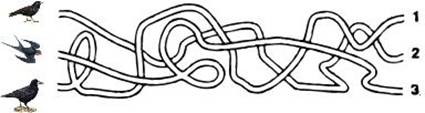 2.7 Читают текст по «цепочке». Называют  приметы лета по картинному плану.2.8 Выбирают и объясняют приметы.Работают с «зашумованной» картинкой.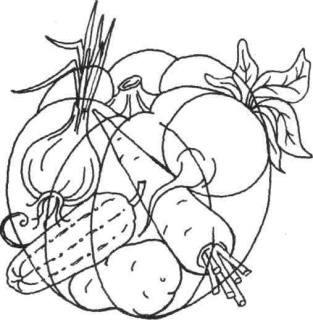 Деятельность учителяДеятельность учащихся3.1 Упражнение «Собери «осколочные» картины».- В гостях у каких времен года мы побывали? (На партах лежат конверты с «осколочными» картинками)- Соберите из частей целую картинку.- Назовите, что у вас получилось. (Зима, весна, лето, осень)- Назовите одним словом. (Это времена года.)- Мы побывали во всех временах года.3.2 Упражнение «Дерево успеха»: зеленые, желтые, красные листья.3.1 Выполняют задание, отвечают на вопросы.3.2 Анализируют своё «Дерево успеха».